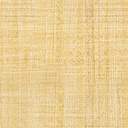 Regarde le début de la vidéo (29 premières secondes).http://apprendre.tv5monde.com/fr/apprendre-francais/destination-dakar-0À ton avis, il s'agit de quel pays?………………………………..……………………………….. 
1. À l’aide des images et du site Wikipédia, remplis la carte d'identité du Sénégal.https://fr.wikipedia.org/wiki/S%C3%A9n%C3%A9gal 2. Vérifie tes réponses avec tes voisins en leur posant les bonnes questions :3. Pour aller plus loin :4. Entraîne-toi à lire le dialogue n°1 avec ton voisin. Ensuite, lis-le à ton professeur. Entraînez-vous pour le dialogue n°2, puis le dialogue n°3 :Dialogue n°1 :Dialogue n°2 :Dialogue n°3 :https://www.youtube.com/watch?v=sE5EJNqIRJQA) Premier visionnage1) Où est l’homme ?
a) en Europe		b) en Amérique du Sud
c) en Afrique 		d) en Asie2) Coche les éléments présents dans la vidéo :3) Complète la phrase :Dans la publicité, il y a des ____________, des ____________ , un ____________ , des ____________ , des____________ , des ____________  et un ____________ .B) Deuxième visionnage 1) Dans la publicité, la musique est :       gaie       -     triste2) Combien est-ce qu’il y a de personnages dans la voiture ?3) a)  Imagine l’identité de l’homme dans la voiture.
    - Comment s’appelle-t-il ?
    - Quel âge a-t-il ?
    - Quelle est sa nationalité ?
    - Quel est son métier (= son travail) ? 
    - Est-ce qu’il est marié ? Est-ce qu’il est célibataire ?
    - Qu’est-ce qu’il aime ?b) Imagine l’identité de la première femme.
    - Comment s’appelle-t-elle ?
    - Quel âge a-t-elle ?
    - Quelle est sa nationalité ?
    - Quel est son métier (= son travail) ? 
    - Est-ce qu’elle est mariée ? Est-ce qu’elle est célibataire ?
    - Qu’est-ce qu’elle aime ?4) Par groupe de deux. 
Présente ton personnage à un camarade. Pose-lui des questions sur son personnage.5) Imagine le dialogue dans la voiture.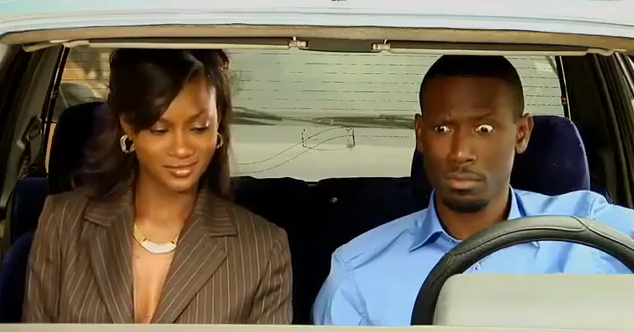 A) Les animaux sauvages du Sénégal :                    1) Écoute et répète         2) Complète le tableau3) Cherche la traduction en danois des mots.4) Décris deux animaux.B) Réserve de Bandia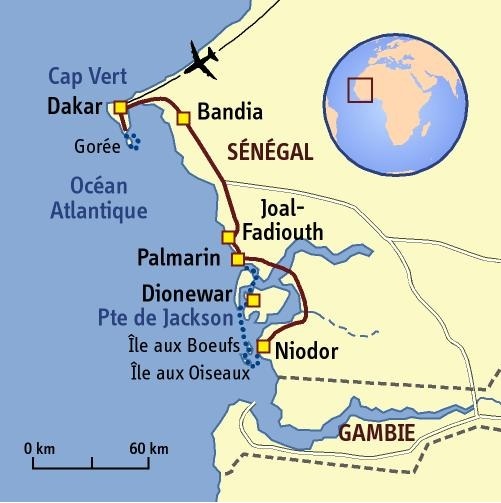 1) Où est la réserve de Bandia ?2) Regarde les images puis réponds aux questions.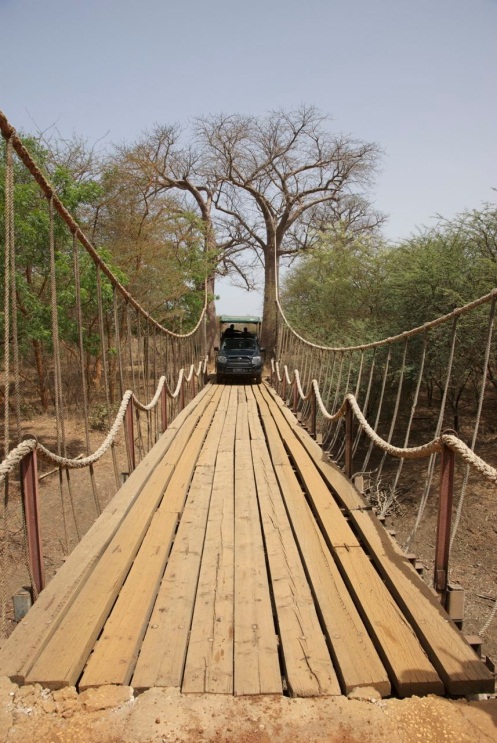 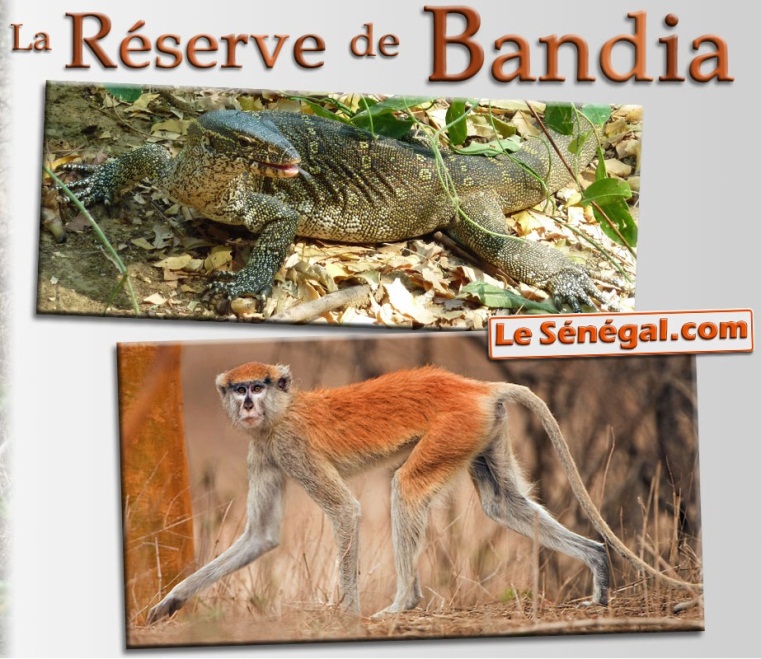 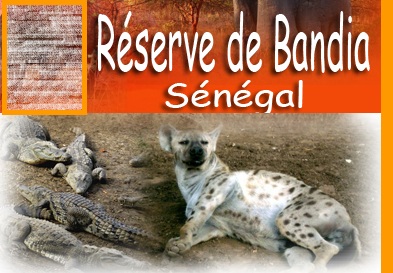 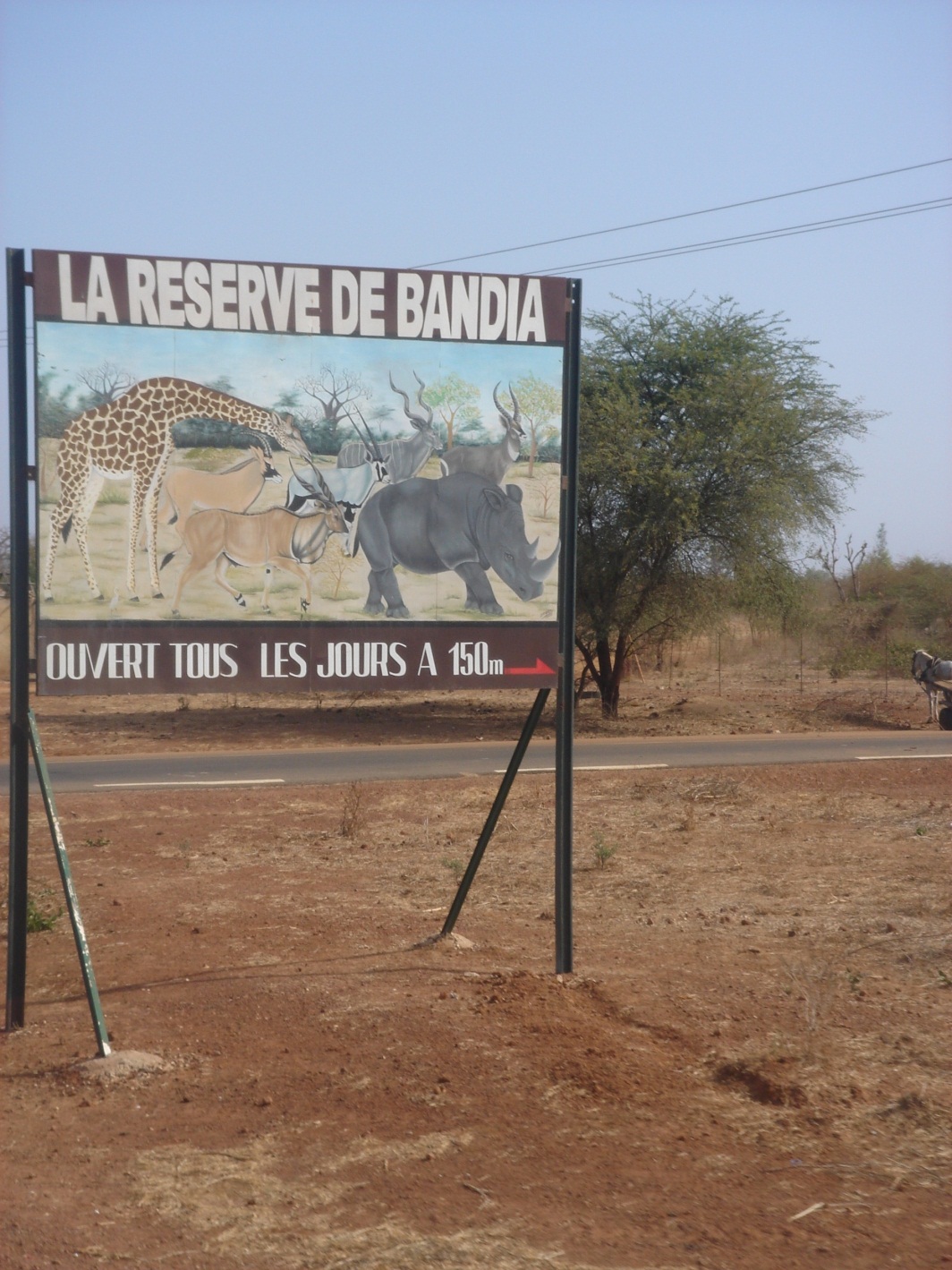 a) Est-ce que la réserve est ouverte le lundi ?b) Est-ce que la réserve est ouverte le week-end ?c) D’après les images, quels animaux est-ce qu’il y a dans la réserve de Bandia ?d) La réserve est-elle en ville ou à la campagne ?C) Les animaux de compagnie et de basse-cour du Sénégal1) Regarde les images et lis les textes.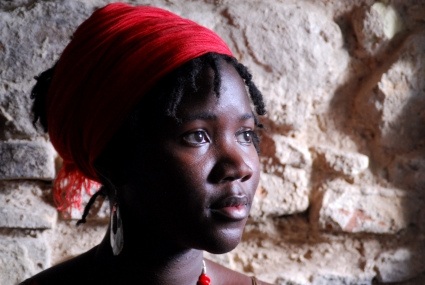 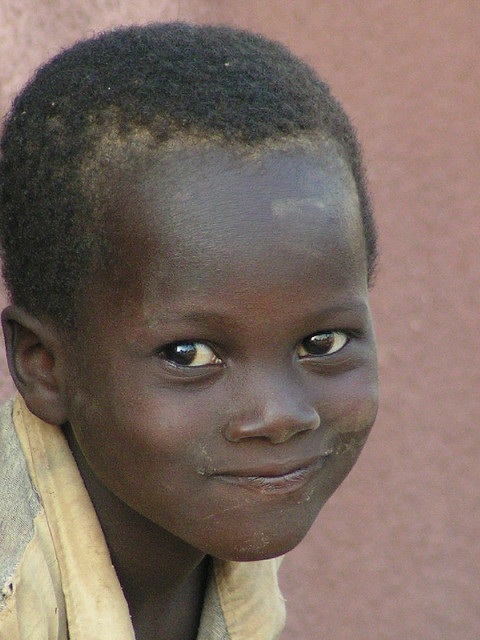 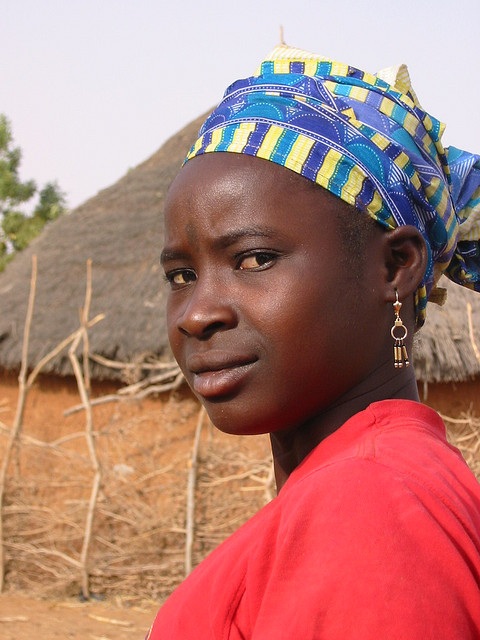 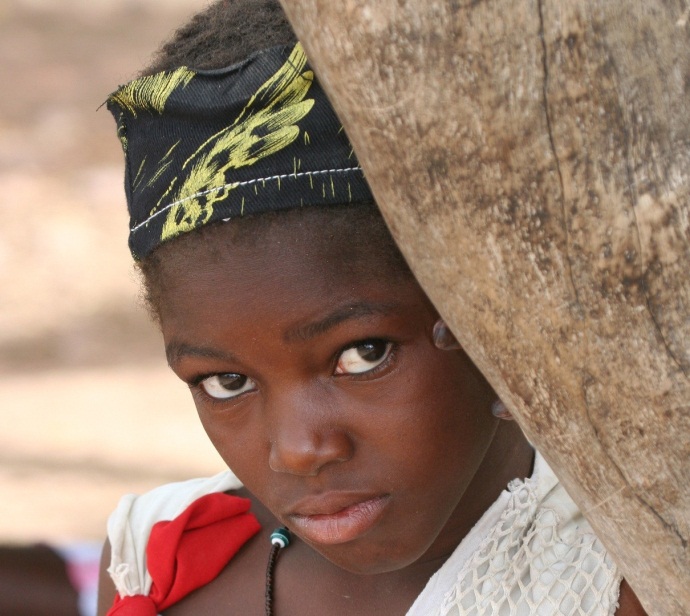 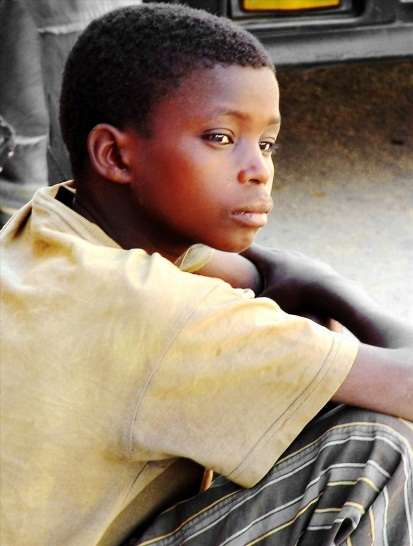 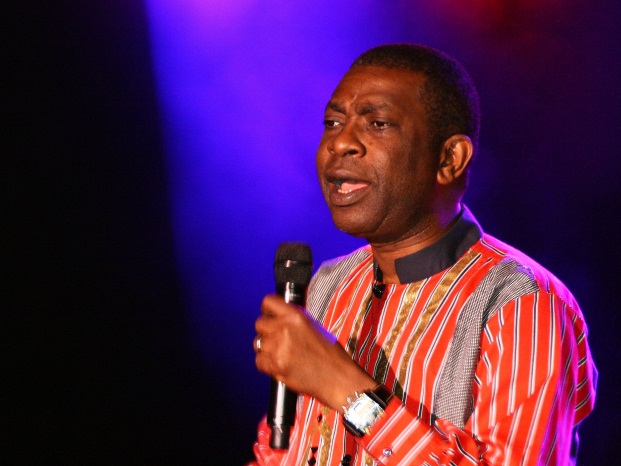 2) Relie les prénoms et les images.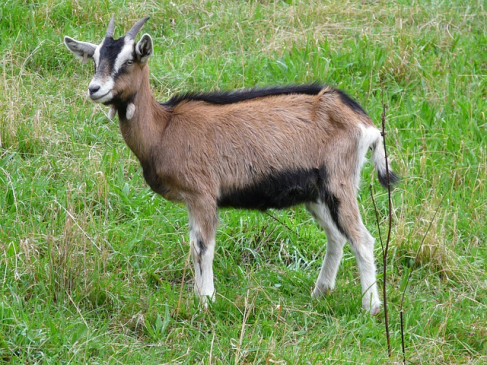 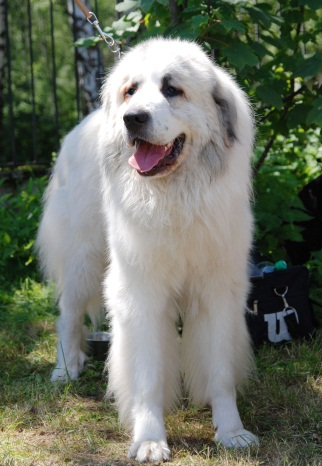 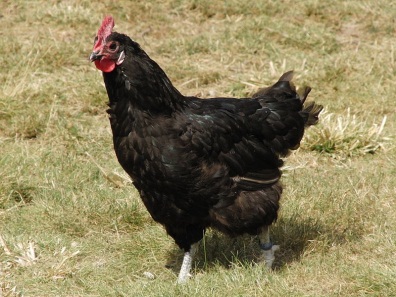 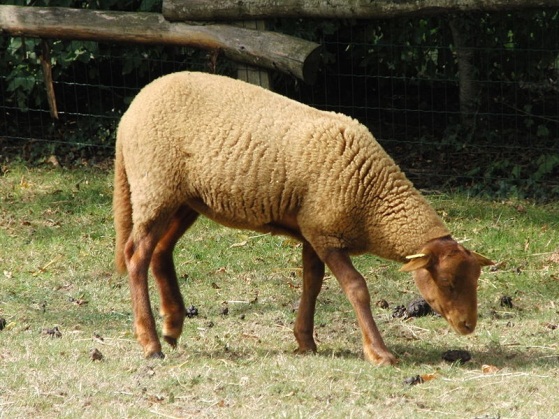 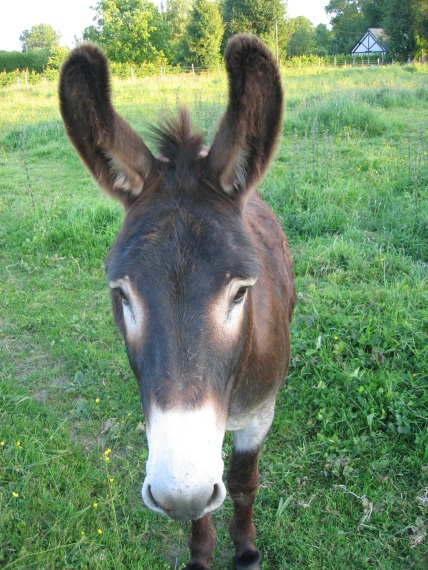 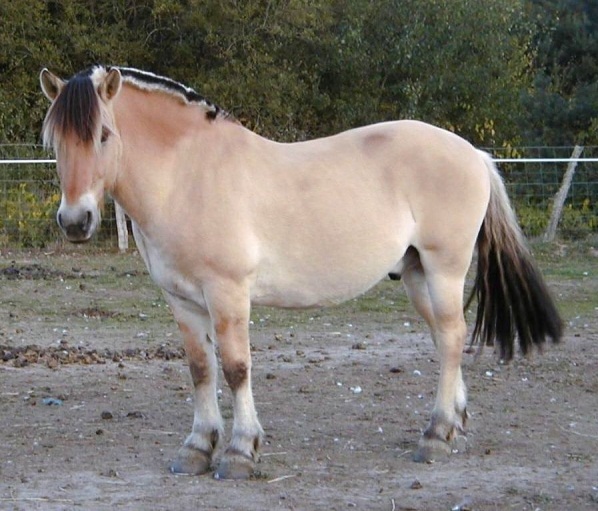 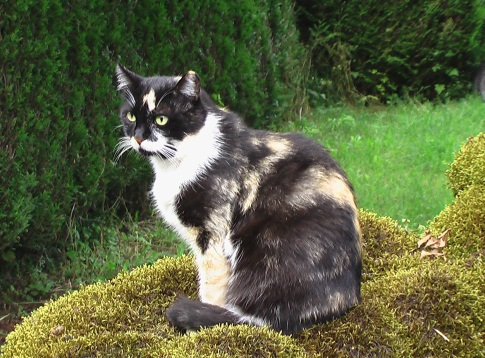 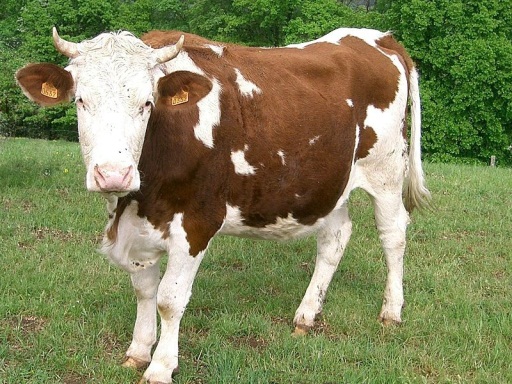 D) Comparer le Sénégal et le Danemark1) Est-ce qu’il y a des chiens et des chats au Danemark ?2) Est-ce qu’on trouve des moutons, des chèvres et des chevaux au Danemark ?3) Est-ce qu’il existe des poules, des ânes et des vaches au Danemark ?4) Dans la nature, est-ce qu’il y a des autruches au Danemark ?5) Dans la nature, est-ce qu’on trouve des crocodiles au Danemark ?6) Dans la nature, est-ce qu’il existe des chauves-souris au Danemark ?7) Dans la nature, est-ce qu’il y a des serpents au Danemark ?8) À Copenhague, où est-ce que tu peux voir des flamants roses ?E) Singulier/PlurielComplète le tableau
C’est le week-end. Maïmouna  fait la cuisine avec sa mère.1) Ingrédients et objets pour cuisinera) Retrouve le nom des ingrédients : une noix de coco, du sucre (en poudre),  de la farine, une noix de coco râpée, un œuf.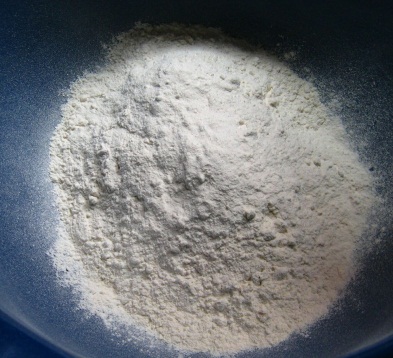 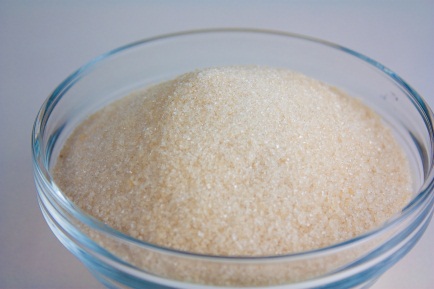 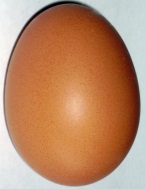 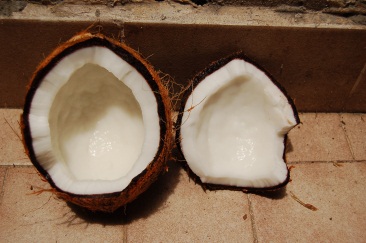 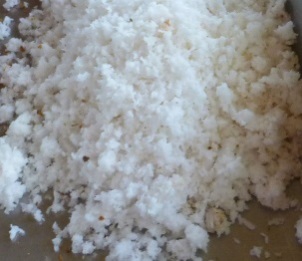 b) Retrouve le nom des objets pour cuisiner : une tasse, une cuillère en bois, un saladier, du papier cuisson, un four.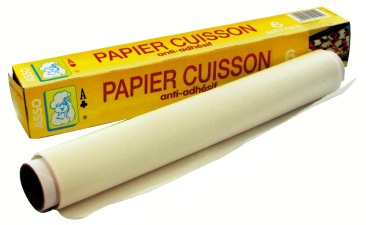 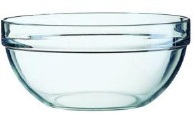 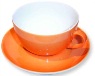 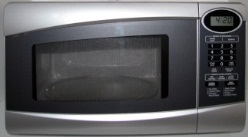 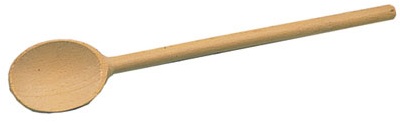 b) Maïmouna utilise des œufs, du sucre, de la farine et une noix de coco râpée.À ton avis, quel gâteau est-ce qu’elle fait ?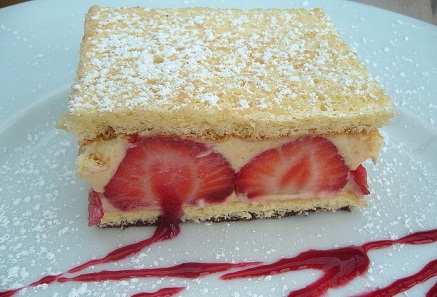 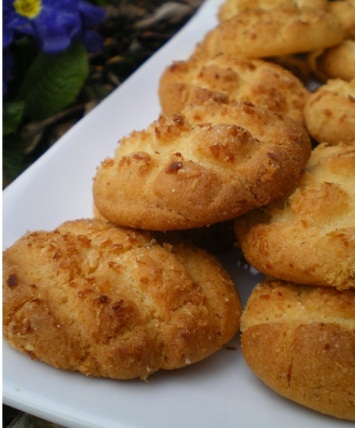 a) 					b) 				         c)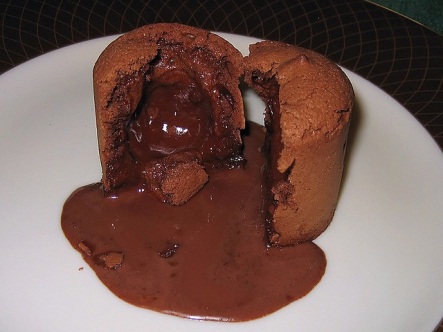 2) Recette a) Remplace les images par les mots suivants : sucre -  saladier - farine - œufs - noix de coco râpée. 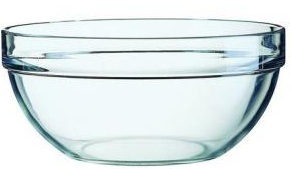 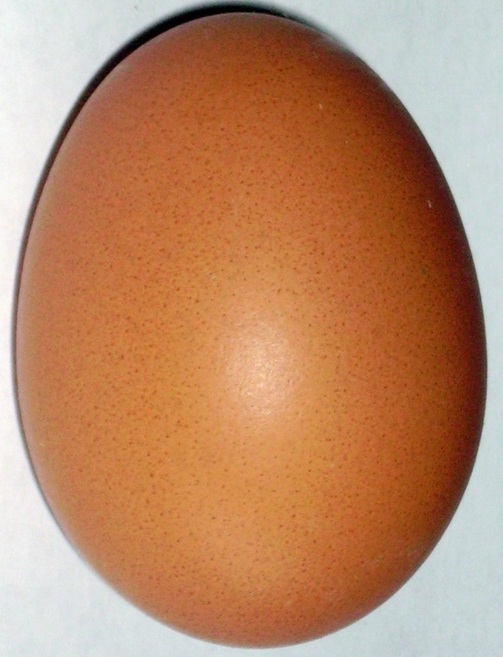 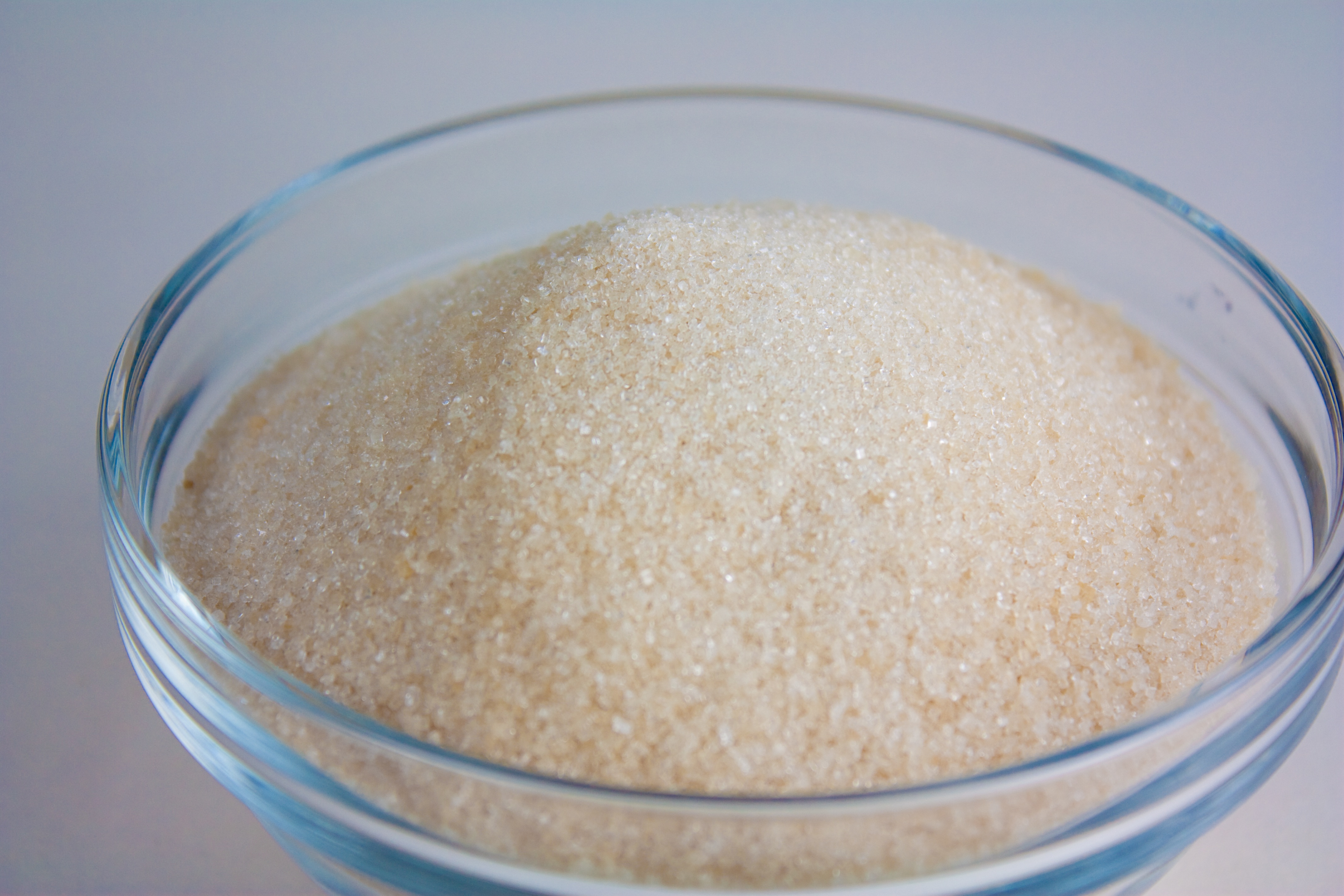 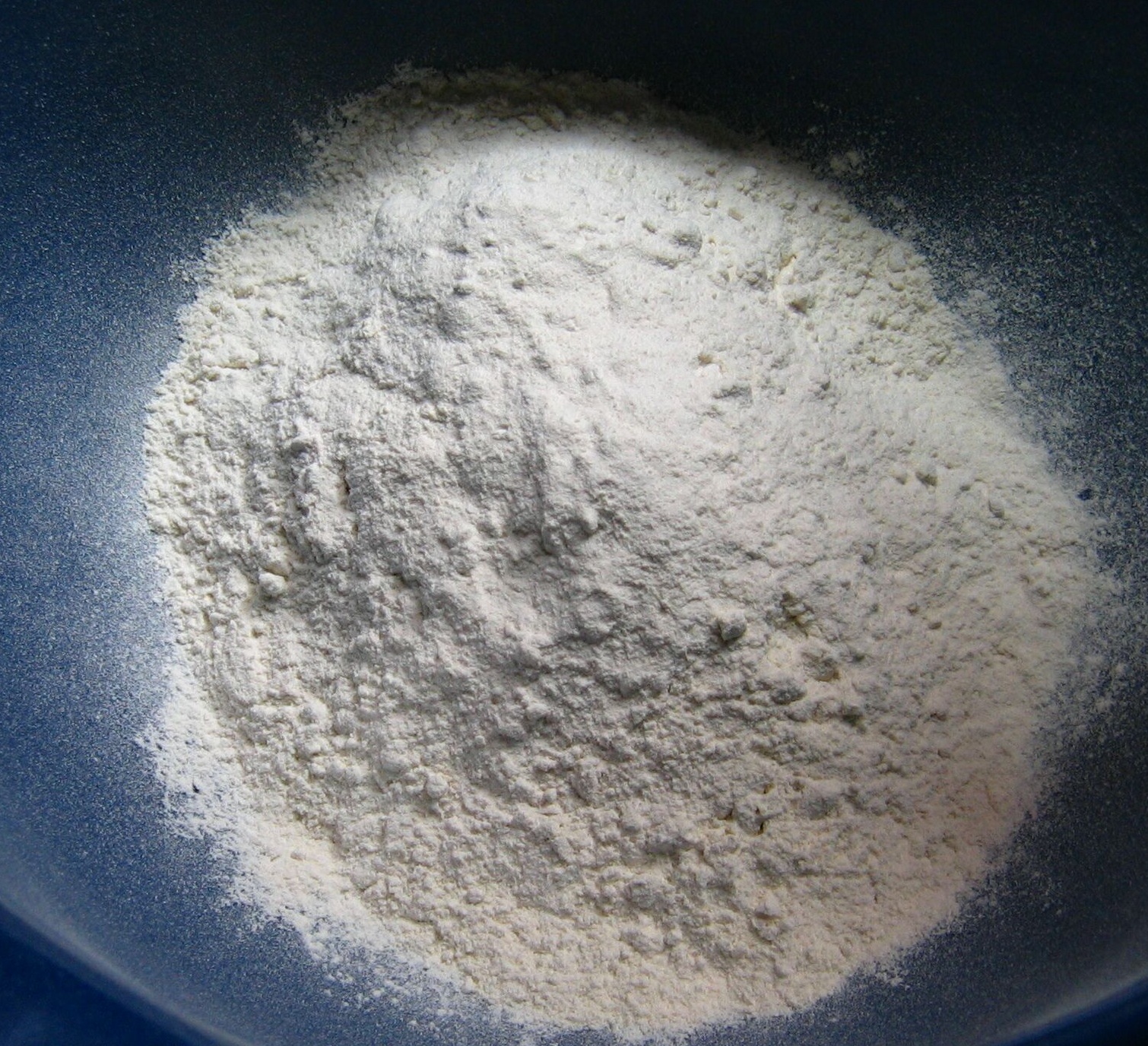 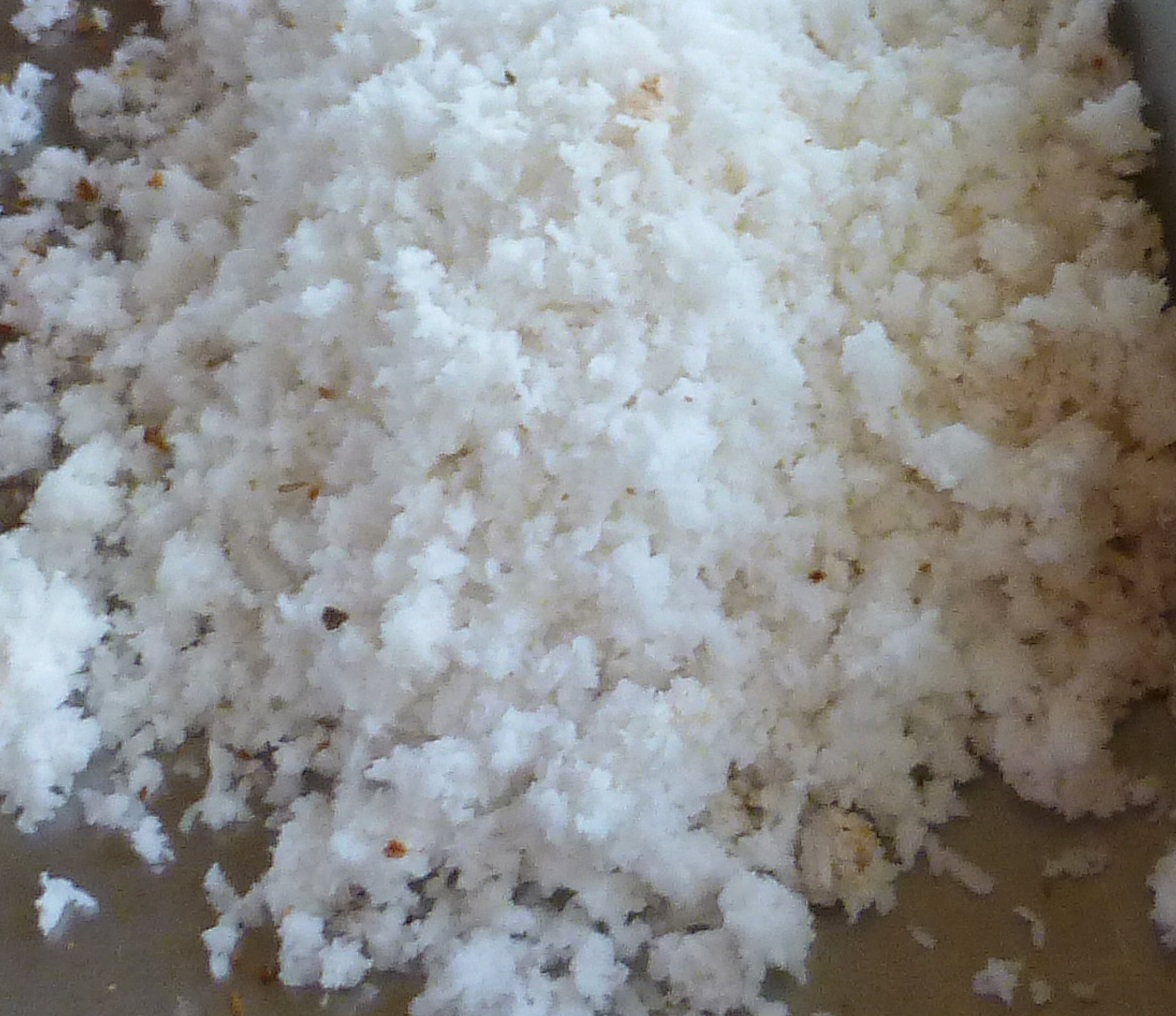 b) Recette :- Il y a des sablés pour 
a) quatre personnes. 	b) cinq personnes.	c) six personnes.- Le temps de préparation est de 
a) dix minutes. 		b) vingt minutes.	c) trente minutes.-   Le temps de cuisson est de
a) onze minutes.	b) treize minutes.	c) quinze minutes.- Il y a 
a) quatre œufs.		b) six œufs.	c) huit œufs.- Il y a
a) une tasse de noix de coco râpée.	b) deux tasses de noix de coco râpée.À la maison : teste la recette de Maïmouna. Fais-la à la maison. Apporte le plat en classe. Présente le plat et décris la recette à tes camarades.1. Découvre ces deux personnalités sénégalaises :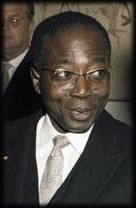 Nom :	…........................................................................................................Prénom : …....................................................................................................Nationalité : …...............................................................................................Métier : …......................................................................................................Date de naissance : …....................................................................................Lieu de naissance : ….....................................................................................Date de mort : …............................................................................................Lieu de mort : ….............................................................................................Poèmes très connus  ...........................................et.......................................Petite histoire : Le Lion rouge est l'hymne national du Sénégal 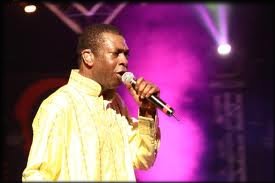 Nom : ……………………………………………………………………………………………………………Prénom : ….......................................................................................................Nationalité :…...................................................................................................Métier : …...............................................et.......................................................Date de naissance : ….......................................................................................Lieu de naissance : …........................................................................................Chansons très connues :.....................................................et..........................Petite histoire : ….............................................................................................Lien : Kirikou https://www.youtube.com/watch?v=WlWOBgwZoLs 2. Aide-toi de la boîte à questions et de la boîte à réponses.Kirikou – écrit par Youssou N'Dour – chanté par Mendy BoubacarDans le village, l'eau et les hommes avaient disparu
Les femmes pleuraient et tremblaient devant la sorcière
Kirikou, seul, savait où trouver notre grand-père
Kirikou mon ami nous a redonné la vie

Kirikou n'est pas grand, mais il est vaillant
Kirikou est petit, mais c'est mon ami
Kirikou n'est pas grand, mais il est vaillant
Kirikou est petit, mais c'est mon ami

Sur la route des flamboyants
Du haut de la case de Karaba
Les fétiches surveillent le village
Kirikou demande pourquoi Karaba est si méchante
Kirikou mon ami nous a redonné la vie

Kirikou n'est pas grand, mais il est vaillant
Kirikou est petit, mais c'est mon ami
Kirikou n'est pas grand, mais il est vaillant
Kirikou est petit, mais c'est mon ami

Kirikou est petit, mais c'est mon ami,
Mais c'est mon ami
Kirikou n'est pas grand, mais il est vaillant,
Mais il est vaillant

Kirikou n'est pas grand, mais il est vaillant
Kirikou est petit, mais c'est mon ami
Kirikou n'est pas grand, mais il est vaillant
Kirikou est petit, mais c'est mon ami
(x4) 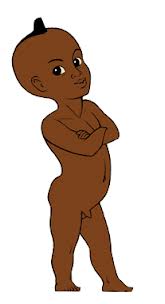 
Lien : https://www.youtube.com/watch?v=WlWOBgwZoLs 1) Lie le texte. Puis, regarde et écoute la vidéo : http://www.youtube.com/watch?v=i2ygbqg2p4o2) Souligne les mots que tu connais.3) Quelques expressions. Relie les phrases aux images.4) Relis le poème et colorie les personnages.	a) L’homme noir :	b) L’homme blanc :5) Regarde le monstre. Complète le texte. Attention : les images ne sont pas dans l’ordre.Quand il est né, il était ____________,
Quand il va au soleil, il est _____________,
Quand il a froid, il est _____________,
Quand il est triste, il est _____________,
Quand il est content, il est _____________.7) Joue le poème.Par groupe de 4, travaillez sur le poème.
Chaque personne apprend 4 lignes.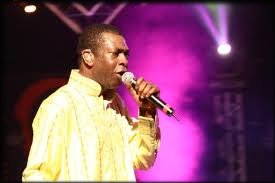 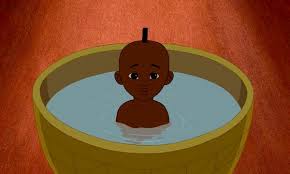 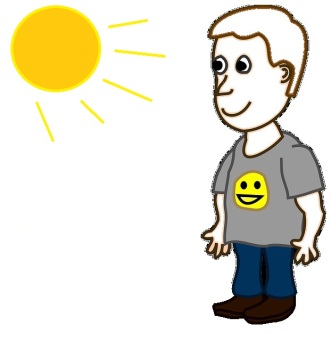 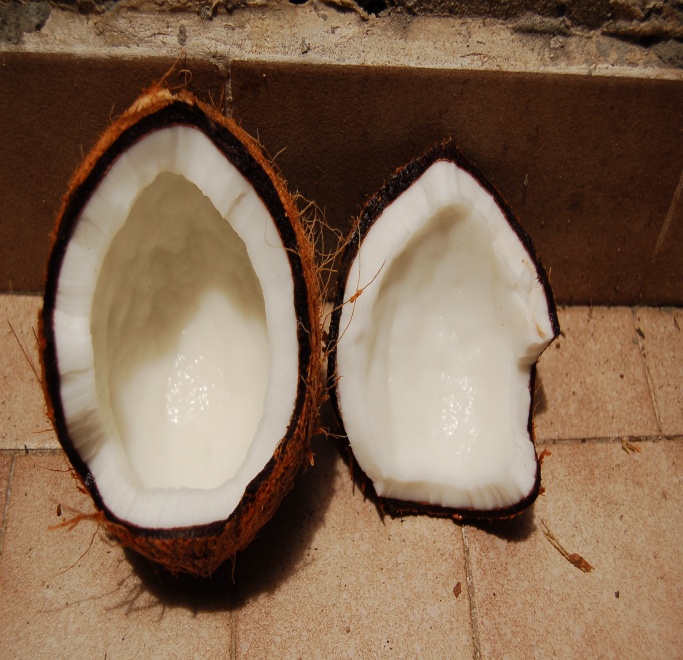 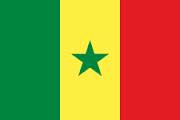 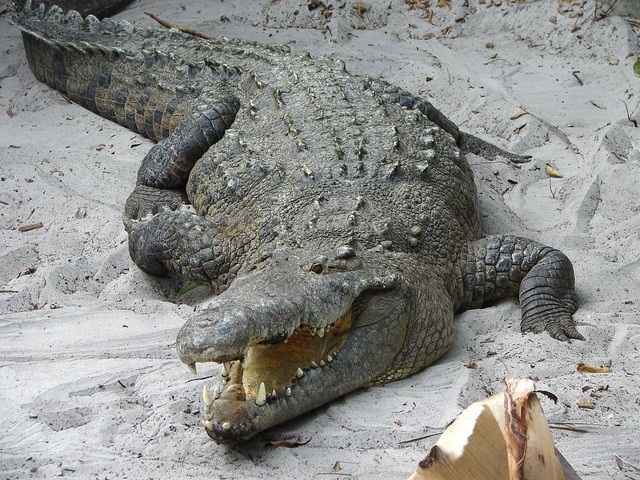 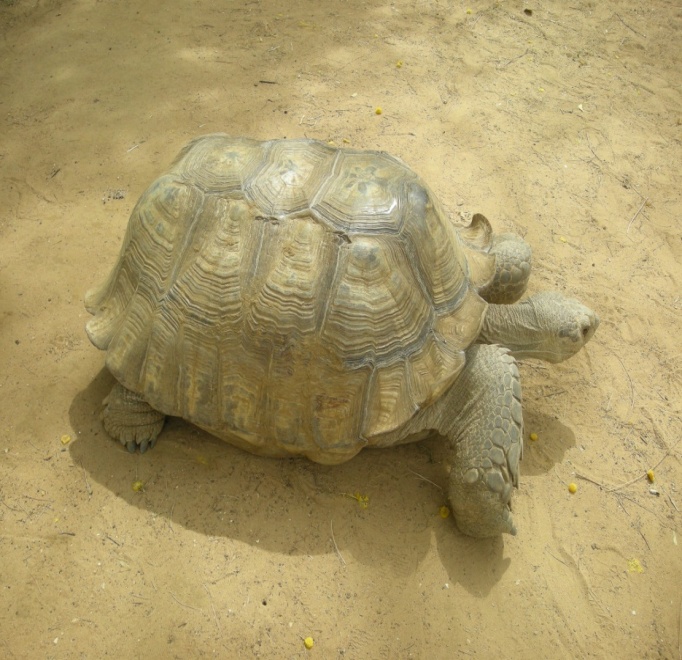 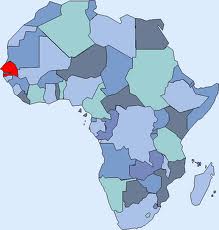 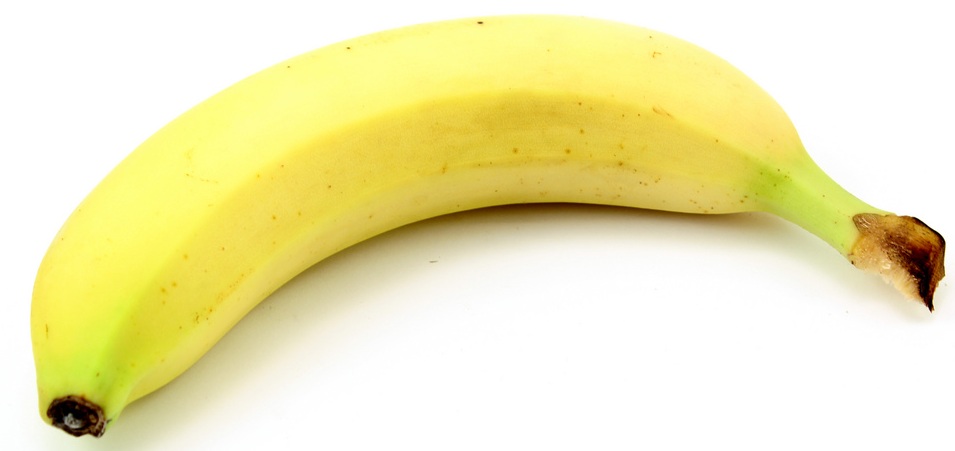 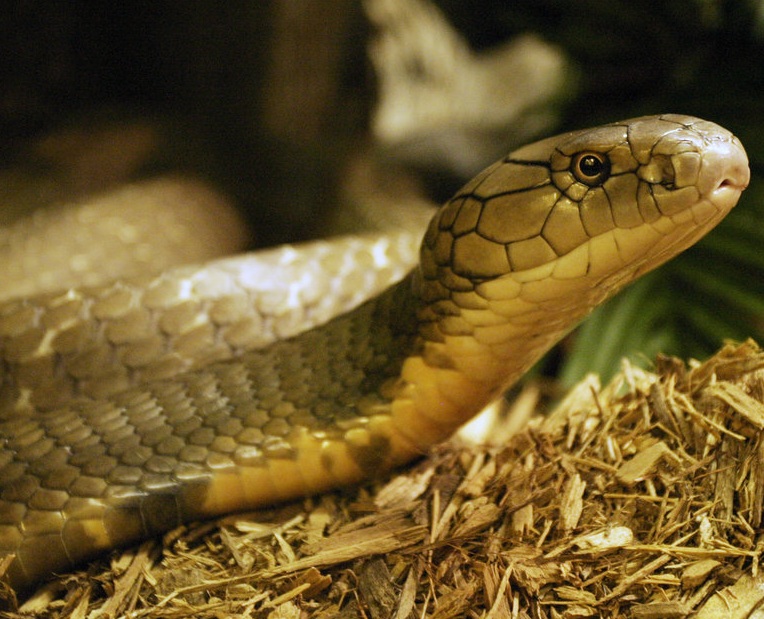 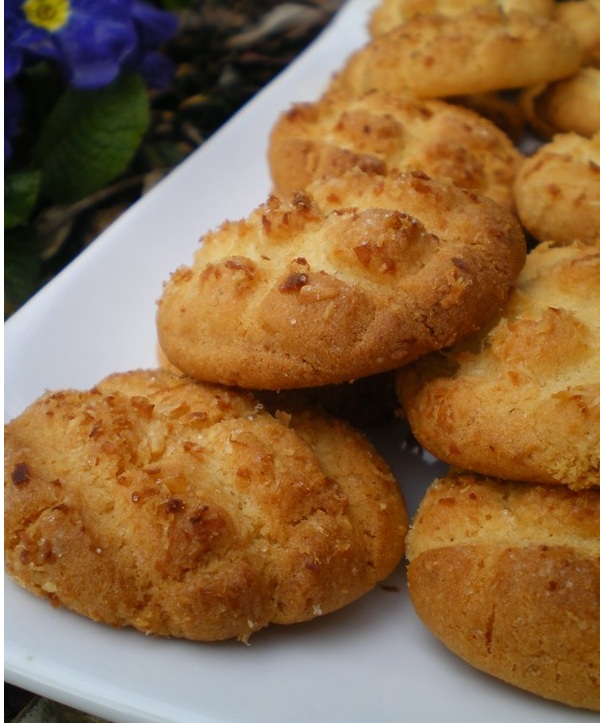 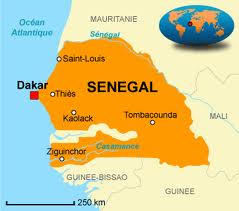 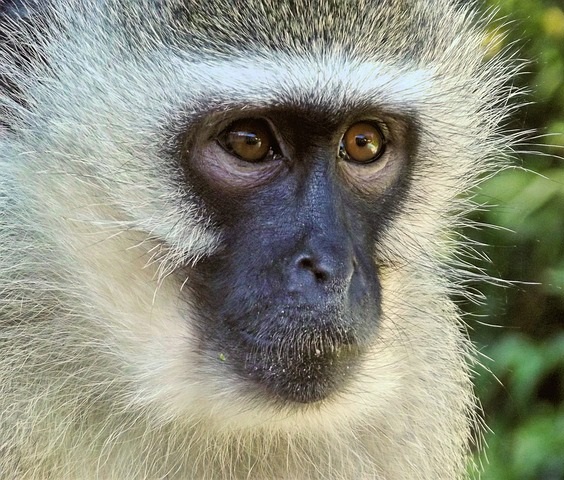 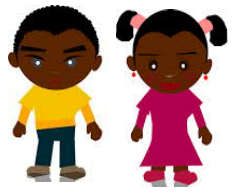 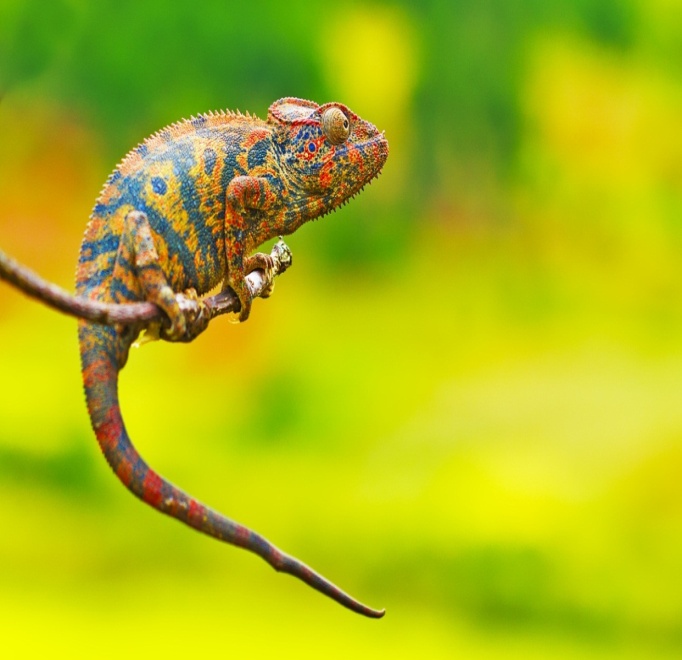 Crée un poster avec deux ou trois camarades de classe et présente-le.  Sur le poster, il doit y avoir :quatre informations présentes dans la carte d’identité du Sénégal ;un des deux artistes ;un des animaux ;la recette vue en classe OU la publicité ;le poème OU la chanson. Tous les éléments présents sur le poster auront été vus en classe.Prérequis- Savoir se présenter- Savoir épeler- Connaître les couleurs- Connaître les nombresObjectifsObjectifsObjectifsThèmesL’Afrique, le Sénégal, la francophonie.Idées d’exploitations pédagogiquesObjectifs communicatifsSavoir présenter un pays et ses spécificités. Demander des informations sur un pays, ses spécificités.Savoir répondre à des informations sur un pays et sur ces spécificités.Kommunikative færdighederIdées d’exploitations pédagogiquesObjectifs linguistiques Les mots interrogatifsLes couleurs (révision)Les nombres (révision)Les animaux Les ingrédients d’une recette Sprog og sprogbrugIdées d’exploitations pédagogiquesObjectifs culturels Découvrir le Sénégal.Découvrir un poème de Léopold Sedar SenghorKultur- og samfundsforholdIdées d’exploitations pédagogiquesStratégie métacognitive Mémoriser les apprentissages par le jeu (théâtre, flashcards, memory, etc.) et par l'interaction orale. SprogtilegnelseTemps14x 45 minutes / 7 semaines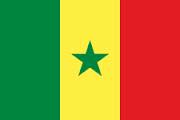 CARTE D'IDENTITÉ DU SÉNÉGAL :Continent : ………………………………..                Couleurs du drapeau : …………………………………Villes importantes : …………………………………………………………………………………Président : …...............................................................................................................................Capitale : ...........................................................................................................................................Superficie : …......................... km²Population/ habitants : …........................ millionsLangues : ….......................................................................................................................................Monnaie : …......................................................................................................................................Fête Nationale/Date d'indépendance : le ….. août 1960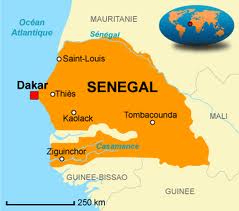 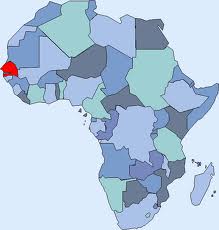 La boîte à questions :Sur quel continent se trouve le Sénégal ?Quelles sont les couleurs du drapeau du Sénégal ?Quelles sont les villes importantes du Sénégal ?Comment s'appelle le chef de l'État du Sénégal ?Quelle est la capitale du Sénégal ?Quelle est la superficie du Sénégal ?Il y a combien d'habitants au Sénégal ?Quelles langues on parle au Sénégal ?Quelle est la monnaie du Sénégal ?Quelle est la date d'indépendance du Sénégal ?Quelle est la différence entre « quel », « quelle » et  « quelles » ?Bocar : Tu habites où ?Raqui : J'habite à Dakar.Bocar : Dakar, c'est la capitale du Sénégal ! Raqui : Oui, c'est une grande ville.Bocar : Et toi, tu habites où ?Raqui : J'habite à Saint-Louis.Bocar : J'adore les couleurs du drapeau du Sénégal...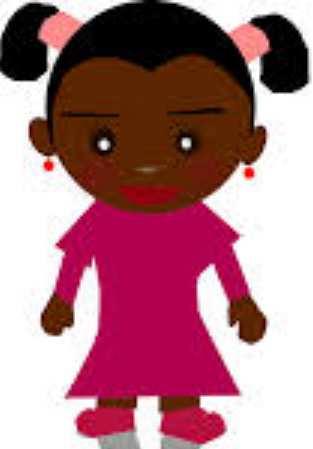 Raqui et Bocar (en même temps) : Vert, jaune, rouge avec une étoile verte au milieu !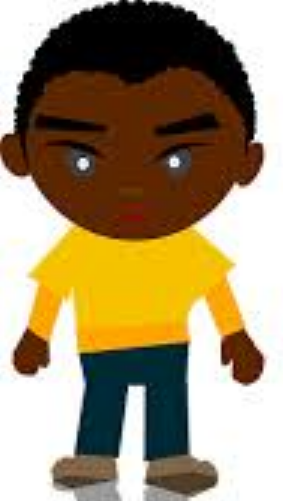 Le professeur : Raqui, il y a combien d'habitants au Sénégal ?Raqui : Pardon, je n'ai pas compris !Le professeur : Il y a combien d'habitants au Sénégal ?Raqui : 12 millions.Le professeur : Oui, très bien, 12 millions !Le professeur : Bocar ! Sur quel continent se trouve le Sénégal ?Bocar : En Afrique.Le professeur : Très bien ! Comment s'appelle la capitale du Sénégal ?Bocar : Euh… Je ne sais pas...Le professeur : DAKAR ! D-A-K-A-R !!! Répète, s'il te plaît !Bocar : Dakar. D-A-K-A-R.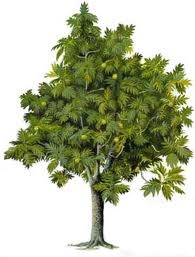 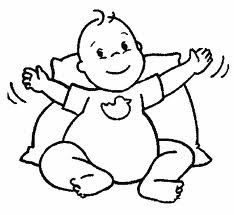 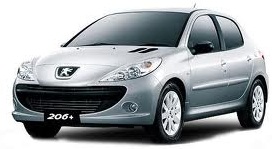 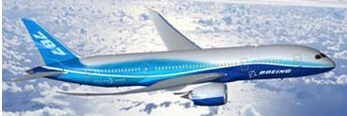 un arbreun bébéune voitureun avionX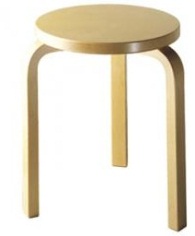 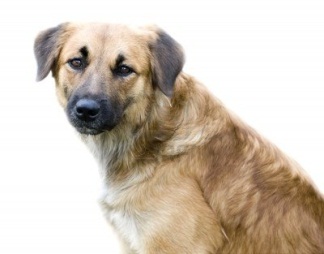 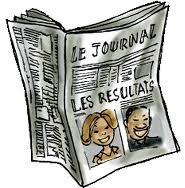 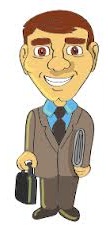 un tabouretun chienun journalun homme 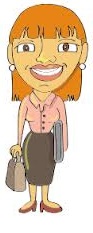 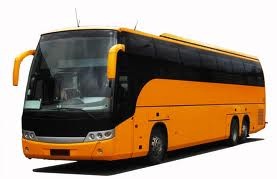 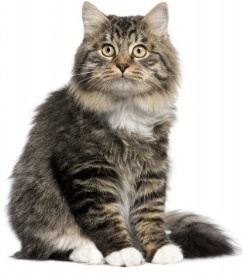 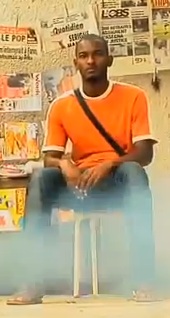 une femmeun busun chatun homme sur un tabouretune ________________________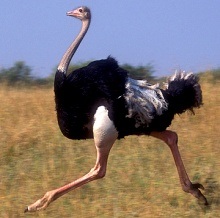 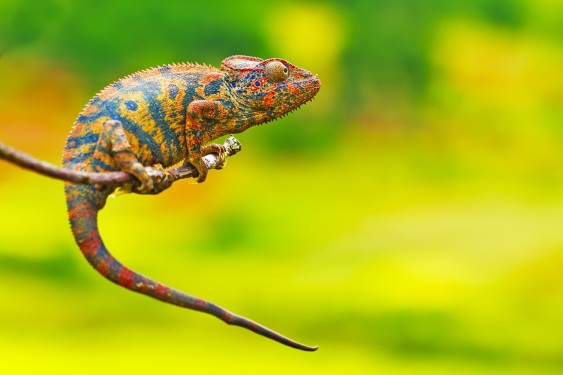 un ________________________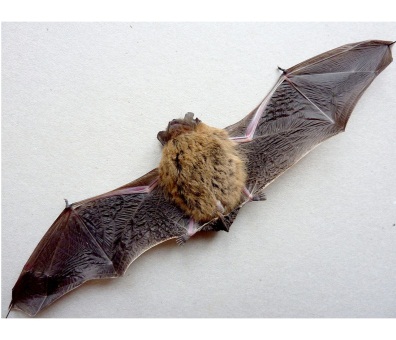 une _______________________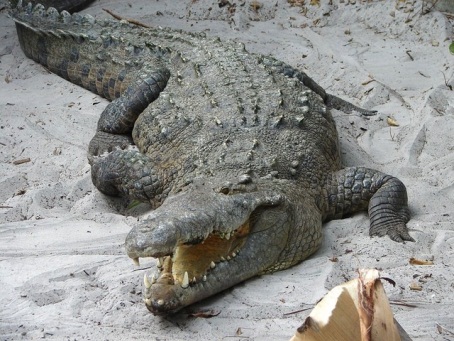 un ________________________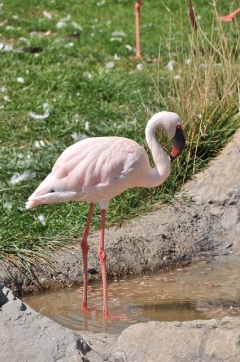 un ________________________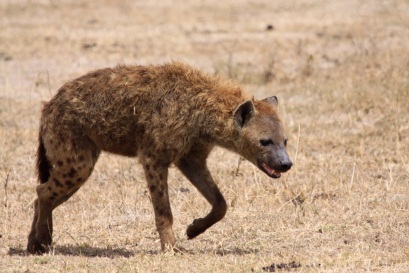 une _______________________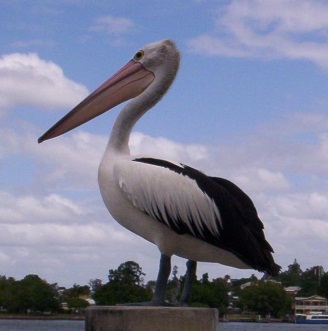 un ________________________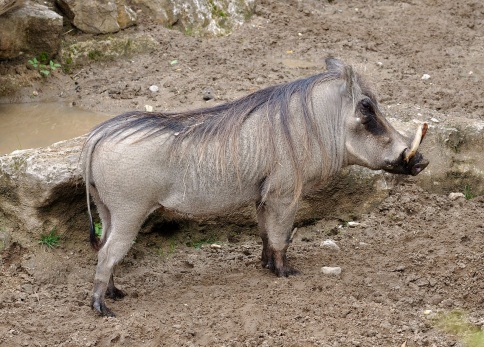 un ________________________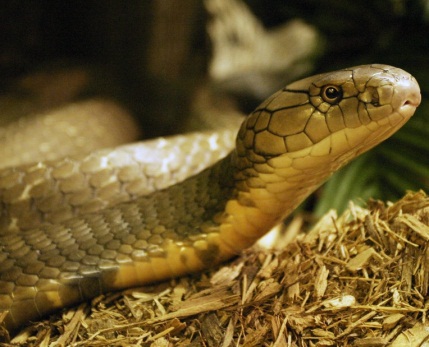 un ________________________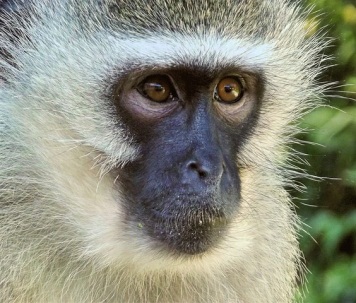 un ________________________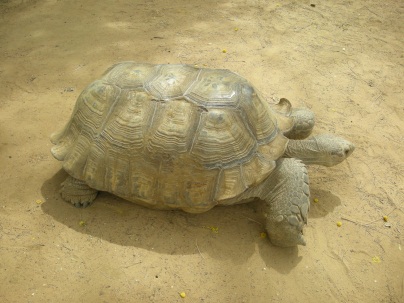 une ________________________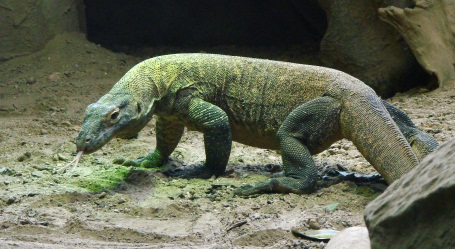 un ________________________une plume / des plumes :une patte / des pattes :un bec : une aile / des ailes : une carapace :un poil / des poils :une queue : un croc / des crocs : une corne :une écaille / des écailles :SingulierPlurielun chienun chatun moutonun caméléonun crocodileun pélicanun serpentun varanun singeun phacochèreune chèvreune pouleune autrucheune tortueune hyèneun flamant roseune chauve-sourisdes chiensdesun chevaldesLa boîte à questions:Comment il s'appelle ?Quel est son nom ?Quel est son prénom ?Il est de quelle nationalité ?Il a quel métier ?Il est né quand ?Il est né où ?Il est mort quand ?Il est mort où ?Il a écrit quelle chanson ?Il a écrit quel poème ?Tu peux me raconter sa petite histoire ?La boîte à réponses:Je ne sais pas !Essaie encore !Encore deux chances !Attention ! Encore une chance !Bravo !Très bien !C'est fini !Bonne chance !1. je suis néa. 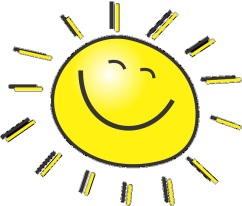 2. j’ai grandib. 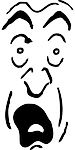 3. je suis au soleilc. 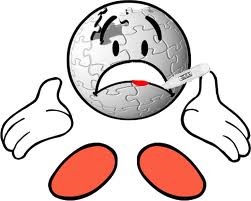 4. je suis maladed. 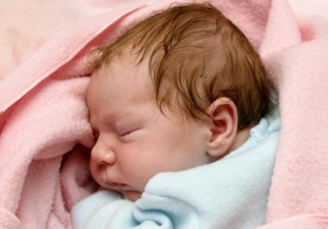 5. je mourraie. 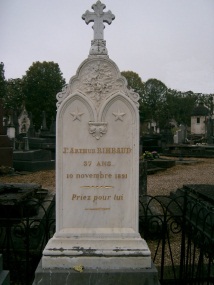 6. j’ai peurf. 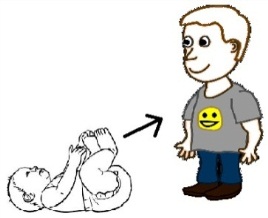 7. j’ai froidg. 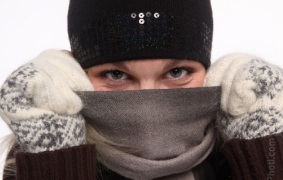 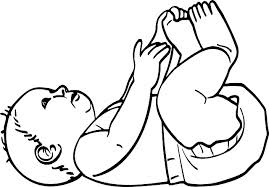 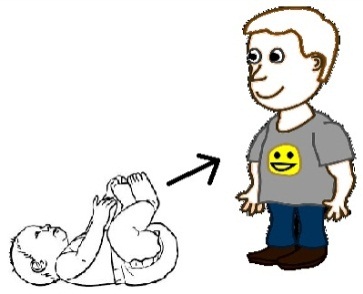 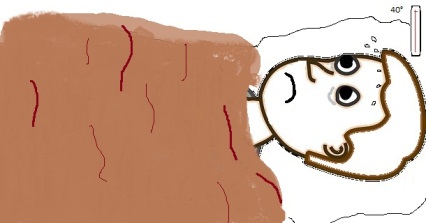 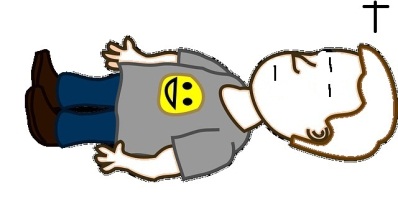 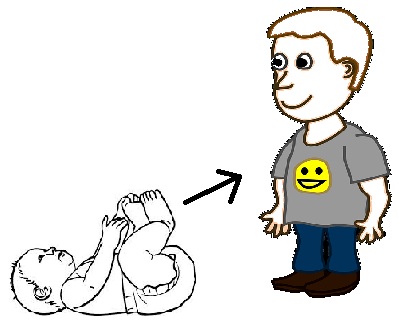 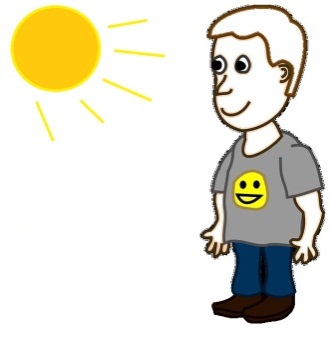 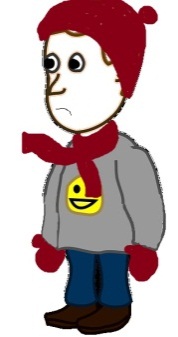 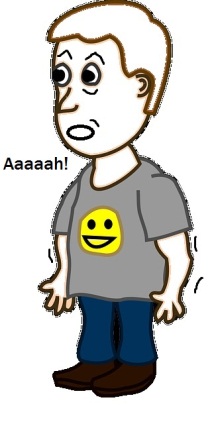 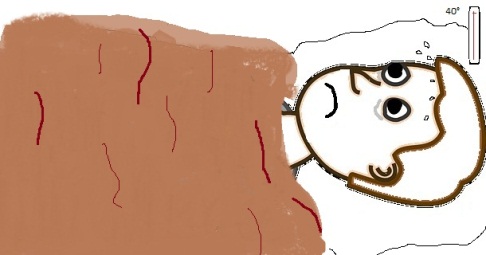 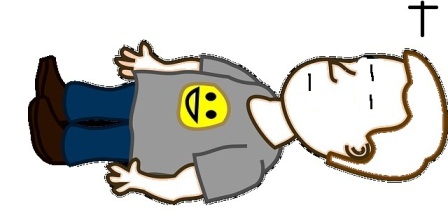 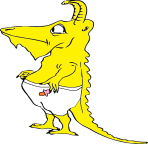 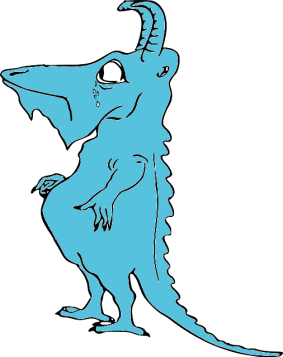 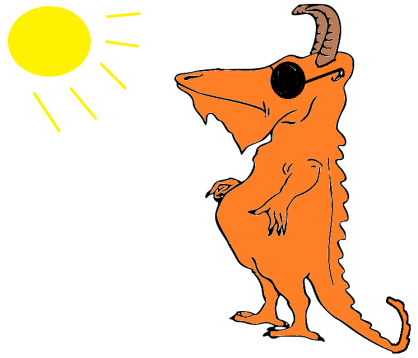 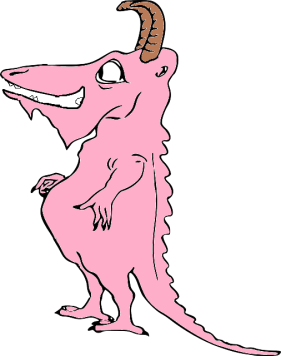 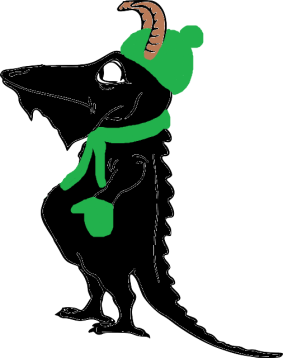 